Республиканский комитет Белорусского профсоюза работников здравоохраненияпр-т Победителей, 21, 220126, г. Минсктел.факс: (8 017) 356 83 37, эл. почта: profmed@profmed.byhttps://t.me/mokzdrav/Профсоюз медработников МогилевщиныСайт: https://mogilevprofzdrav.by/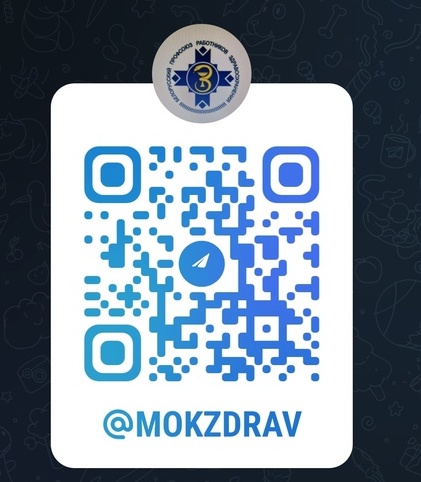 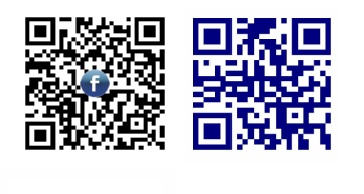 Ф.И.О.Занимаемая должностьСлужебныйтелефонШилоВячеслав Дмитриевичпредседатель373 83 37Латушкина Елена Николаевназаместитель председателя347-92-74ШАСТИНА Ольга Васильевнаглавный бухгалтер226 72 51ШАТАВОАнастасия Леонардовнабухгалтер226 72 51Купрейчик Наталия Ивановназав. отделом социально-экономической работы242 83 54Савастюк Татьяна Ивановназав. отделом организационной работы358 83 14Костюкова Елена Николаевназав. отделом информационной, международной работы373 25 65ДискоТатьяна Петровнаглавный правовой инспектор труда248 47 57МорозоваЛюдмила Леонидовнаглавный технический инспектор труда358 83 52КовальЮлия Рашитовнаглавный специалист356 83 37Лубневская Татьяна Николаевнаглавный специалист373 43 69ОнищукИрина Владимировнаглавный специалист373 43 69ПавловаИрина Александровнаглавный специалист3909799СапегоНаталья Иосифовнаправовой инспектор труда3909799